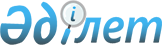 Көкшетау қалалық мәслихатының шешімдерінің күші жойылды деп тану туралыАқмола облысы Көкшетау қалалық мәслихатының 2018 жылғы 20 наурыздағы № С-19/5 шешімі. Ақмола облысының Әділет департаментінде 2018 жылғы 5 сәуірде № 6510 болып тіркелді
      РҚАО-ның ескертпесі.

      Құжаттың мәтінінде түпнұсқаның пунктуациясы мен орфографиясы сақталған.
      "Құқықтық актілер туралы" 2016 жылғы 6 сәуірдегі Қазақстан Республикасы Заңының 27 бабына сәйкес, Көкшетау қалалық мәслихаты ШЕШІМ ҚАБЫЛДАДЫ:
      1. Көкшетау қалалық мәслихатының келесі шешімдерінің күші жойылды деп танылсын:
      1) "Қазақстан Республикасының жер заңнамасына сәйкес Көкшетау қаласының пайдаланылмайтын ауыл шаруашылығы мақсатындағы жерлерге жер салығының базалық мөлшерлемелерін және бірыңғай жер салығының мөлшерлемелерін жоғарылату туралы" 2016 жылғы 5 желтоқсандағы № С-6/3 (Нормативтік құқықтық актілерді мемлекеттік тіркеу тізілімінде № 5615 тіркелген, 2016 жылғы 21 желтоқсанда "Әділет" ақпараттық-құқықтық жүйесінде жарияланған) шешімі;
      2) "Көкшетау қаласында автотұрақтар (паркингтер) санаттарын белгілеу және автотұрақтар (паркингтер) үшін бөлінген жерлерге базалық салық мөлшерлемелерін ұлғайту туралы" 2017 жылғы 18 сәуірдегі № С-9/8 (Нормативтік құқықтық актілерді мемлекеттік тіркеу тізілімінде № 5957 тіркелген, 2017 жылғы 30 мамырда Қазақстан Республикасы нормативтік құқықтық актілерінің электрондық түрдегі эталондық бақылау банкінде жарияланған) шешімі.
      2. Осы шешім Ақмола облысының Әділет департаментінде мемлекеттік тіркелген күнінен бастап күшіне енеді және ресми жарияланған күнінен бастап қолданысқа енгізіледі.
      "КЕЛІСІЛДІ"
      2018 жылғы "20" наурыз
      "КЕЛІСІЛДІ"
      2018 жылғы "20" наурыз
					© 2012. Қазақстан Республикасы Әділет министрлігінің «Қазақстан Республикасының Заңнама және құқықтық ақпарат институты» ШЖҚ РМК
				
      Алтыншы шақырылған
Көкшетау қалалық
мәслихатының хатшысы,
19-шы кезекті сессиясының
төрағасы

Б.Ғайса

      Көкшетау қаласының
әкімі

Е.Маржықпаев

      "Қазақстан Республикасы
Қаржы министрлігінің
Мемлекеттік кірістер комитеті
Ақмола облысы бойынша
Мемлекеттік кірістер департаментінің
Көкшетау қаласы бойынша
мемлекеттік кірістер басқармасы"
Республикалық мемлекеттік
мекемесінің басшысы

Б.Каримов
